Baked eggs with beansThese eggs are baked on a tasty base of beans, chickpeas and tomatoes. Healthy, tasty and so more-ish. Give them a splash of chilli and squeeze of lime and you are good to go!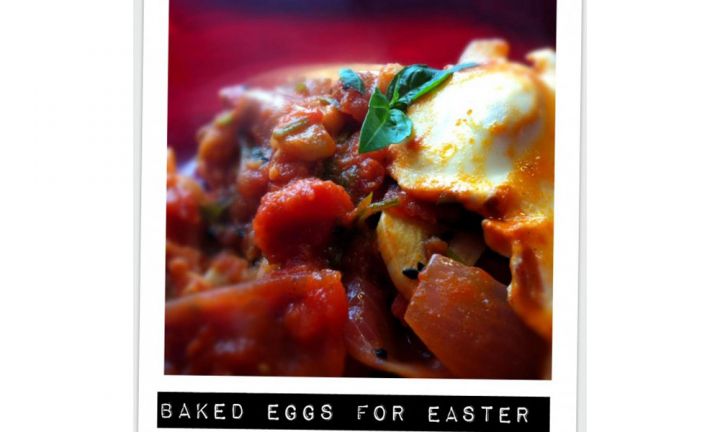 ingredients1 tbsp olive oil2 cloves garlic, finely chopped1 tsp smoked paprika (regular will be fine!)1 tsp ground cumin1 tin (400g) four bean mix1 tin (400g) chick peas1 tin (400g) diced tomatoes2 eggs2 pieces of gluten free toast1 fresh lime, for squeezing onto finished eggsfresh corianderchilli (optional)methodHeat a small pan with a tablespoon of olive oil at medium heat.  Add garlic and fry until fragrant, for about a minute. Add the paprika and the cumin. Stir well. Next, add the beans, the chickpeas and tomatoes. Cook for 10 minutes.Using the back of a soup ladle, press a hollow into the mix to place the eggs. Crack the eggs into a cup and then slide from the cup into the hollows created by the spoon.Cover the pan and cook gently until eggs are cooked.Serve with toast, salt and pepper, a squeeze of lime, and fresh coriander and chilli.  